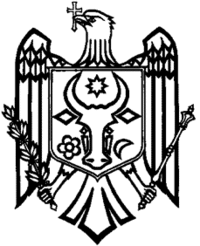 ÎNTREPRINDEREA DE STATCENTRUL DE INSTRUIRE ÎN DOMENIUL RELAȚIILOR DE MUNCĂPentru participarea la cursul de nivelul 1 in domeniul securității și sănătății în muncă este necesar să completați formularul de mai jos.Rugăm să completați formularul în mod corect și citeț pentru a evita erorile în certificatul eliberat.După completarea formularului rugăm să-l expediați pe adresa de email cursuri@cidrm.mdFORMULAR  DE  PARTICIPAREInformația care o indicați în formular servește la pregătirea certificatelor de participare și întocmirea facturilor.Denumirea companiei / instituțieiNumele / prenumele participantuluiFuncția participantuluiData cursului11.12.2020  - curs nivelul 1 IDNO companie / instituțieAdresa companie / instituțieiIBANBancaCod BancarTel.de contactAdresa de emailSunt de acord cu prelucrarea datelor cu caracter personal în scopul emiterii certificatului privind absolvirea cursurlui (da sau nu)Accept sa primesc anunturi prin email privind protectia muncii si resursele umane (da sau nu)